《 由 　　　　　　　 回收 》　由　　　　　　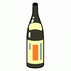 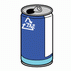 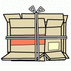 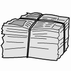 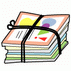 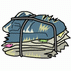 